Forslag der er indarbejdet i budgettet og sendes i høringForslag, der ikke er indarbejdet, men sendes i høring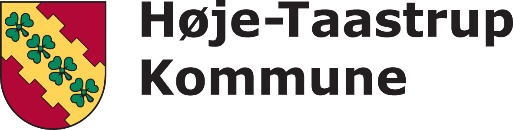 NOTATNr.OverskriftResuméType2021202220232024Årsværk/lønsumÆSU01Ændret kompetencekrav til personalet i forbindelse med levering af rengøringspakker i hjemmeplejenKompetencekrav til personale der leverer rengøring til hjemmeboende borgere ændres, så der fremover ikke stilles krav om en sundhedsfaglig uddannelse, men rengøringsopgaven kan varetages af ufaglært personaleEffektivisering-274-274-274-274NejAMU01Brug af Espens Vænge til borgere med hjerneskade (overførselsudgift)Brug af Espens Vænge, til borgere med hjerneskade. Ved at bruge Espens Vænge, hvor borgerne i forvejen har været udredt ved opstået hjerneskade, er det vurderingen, at indsatsen kan blive mere koncentreret, og dermed mere effektiv. Samtidig kan det gøres til en lavere pris, end Høje-Taastrup kommune i dag betaler til eksterne leverandører. Effektivisering-250-500-500-500JaTU01Hundeprutteposer afskaffesOrdningen, hvor kommunen indkøber og sætter hundeprutteposer op, afskaffes. Stativer og poser, der er placeret rundt i kommunen, bliver fjernet.Besparelse-50-100-100-100JaNr.OverskriftResuméType2021202220232024Årsværk/lønsumØU01Ophør af afholdelse af fremmødevalg til Seniorråd Der afholdes fremover ikke fremmødevalg til seniorråd, idet valghandlingen foregår på et ”kaffemøde”, hvor alle valgberettigede borgere inviteres til at deltage i mødet. Effektivisering-155000NejISU01Effektivisering af arbejdsgange i det Kriminalpræventive Team og færre radikaliseringssagerKoordineret samarbejde om den opsøgende indsats og færre radikaliseringssager på ungeområdet.Effektivisering-550-800-800-800JaFKU01Effektiviseringskrav på 2,5 pct. til selvejende Idrætsanlæg Tilskuddet til de selvejende Idrætsanlæg, Kunstgræsbane Vest og Springhallen reduceres. Ved at pålægge de selvejende Idrætsanlæg at effektivisere driften med 2,5 pct. af budgetrammen og reducere budgettet til Springhallen kommer Høje Taastrup Kommune på niveau med kommuner i sammenligningsgruppen.Effektivisering-201-402-402-402MåskeØU02Reduktion af budget til vedligeholdelse af kommunens bygningerBudgettet til bygningsvedligeholdelse reduceres.Besparelse-1.500-1.500-1.500-1.500NejISU04Antallet af Pædagogiske proceskonsulenter reduceresAntallet af Pædagogiske proceskonsulenter reduceres med 1 stilling.Besparelse-308-410-410-410JaISU13Ændring i daginstitutionernes ressourcemodelDaginstitutionerne har lønsumsstyring. Det betyder, at den enkelte institution får en pose penge til løn, som de selv kan prioritere indenfor. Lønbudgettet genereres via en ressourcetildelingsmodel. Givet at budgettildelingen skal være det samme, vil en opskrivning af gennemsnitslønnen til faktisk niveau medfører en tilpasning af fordelingen mellem pædagoger, pædagogiske assistenter og medhjælpere.0000NejISU201 uge sommerlukning i dagtilbud, sfo og klubEnsartet serviceniveau i forhold til sommerferielukning i daginstitutioner, SFO’er og klubber. Det indebærer en uges ekstra sommerferielukning i daginstitutioner og SFO, hvor der pt. ikke er sommerferielukket og 1 uges mindre sommerferielukning i klubberne, hvor der pt. er 2 uges sommerferielukket.Besparelse-832-2.045-2.058-2.070JaISU23Kantinetilskud til Ole Rømer-Skolen bortfalder.Ole Rømer-Skolen er den eneste skole, der - begrundet i skolens elevgrundlag - fortsat bliver tildelt ressourcer til kantineordning. Kantinetilskuddet til Ole Rømer-Skolen bortfalder.Besparelse-170-409-409-409MåskeISU24Morgenmadsordning i daginstitutionerne bortfalderMorgenmadsordning i daginstitutionerne bortfalder.Besparelse-310-310-310-310NejISU25Skolestarttimer i 1. klasse bortfalder0. kl. assistenter i 1. klasse i 8,58 timer pr. skoleuge bortfalder.Besparelse-1.076-2.529-2.561-2.658JaISU26Lærertimer i 0. kl. bortfalderKommende 1. kl. lærer i 0. kl. bortfalder (1,13 time pr. skoleuge).Besparelse-286-705-732-748JaISU27Delvis brugerbetalt frokostordning for vuggestuebørn Der indføres delvis brugerbetalt frokostordning for 0-2 årige i daginstitutioner, som der er for de 3-5 årige, således at den samlede forældrebetaling for et daginstitutionstilbud med frokostordning stiger med 100 kr. om måneden i forhold til i dagMerindtægt-350-700-700-700JaFKU03Integrationspuljen halveresIntegrationspuljen halveres. Integrationspuljen blev etableret i 2002. Integrationspuljen er et led i kommunens integrationspolitik, hvor målene bl.a. er, at borgere med etnisk minoritetsbaggrund skal have mulighed for at indgå i samfundslivet på lige fod med den øvrige befolkning.Besparelse-164-164-164-164NejFKU04Tilskud til Eliteidræt og talentudvikling ophører Tilskud til Eliteidræt og talentudvikling ophører. Nedlægges ved halvering i første år og fuld effekt i andet årBesparelse-247-495-495-495NejÆSU02Det gode måltid, øget kvalitet og reduktion af madspild på plejecentreneBorgerne tilbydes fremover én hovedret på plejecentrene. Det vil fortsat være muligt at få diætkost og få dækket særlige behovBesparelse-181-181-181-181NejÆSU04Tandplejens undersøgelsesindkaldeinterval forlængesUndersøgelsesindkaldeintervallerne for børn og unge i grøn kategori (sunde tænder) ændres fra nuværende 18 til 24 måneder.Besparelse-50-100-100-100JaÆSU09Øget betaling for kørsel til træning og daghjemDet foreslås, at borgerbetalingen for kørsel til og fra træning samt til og fra daghjem øges med 12 kr. pr. turBesparelse-200-200-200-200NejÆSU10Tilbud om ekstra ture til flexhandicap-kørsel ophører Borgere der i dag er visiteret til flexhandicap-kørsel kan fremover alene bevilges op til de lovpligtige 104 ture.Besparelse-154-154-154-154NejÆSU12Øget brugerbetaling for madservice for plejecenterbeboere og hjemmeboende Egenbetaling for fuldkost for plejehjemsbeboere fastsættes til 3.552 kr. pr. måned og egenbetalingen for en hovedret for hjemmeboende borgere fastsættes til 53 kr. pr. måltid.Merindtægt-861-861-861-861Nej